ГОБУЗ «Областной специализированный дом ребёнка для детей с органическим поражением центральной нервной системы с нарушением психики» (г. Апатиты)Мероприятия корпоративной программы «Профилактика потребления табака» Организованы и проведены мероприятия для сотрудников учреждения в рамках Всемирного дня счастья 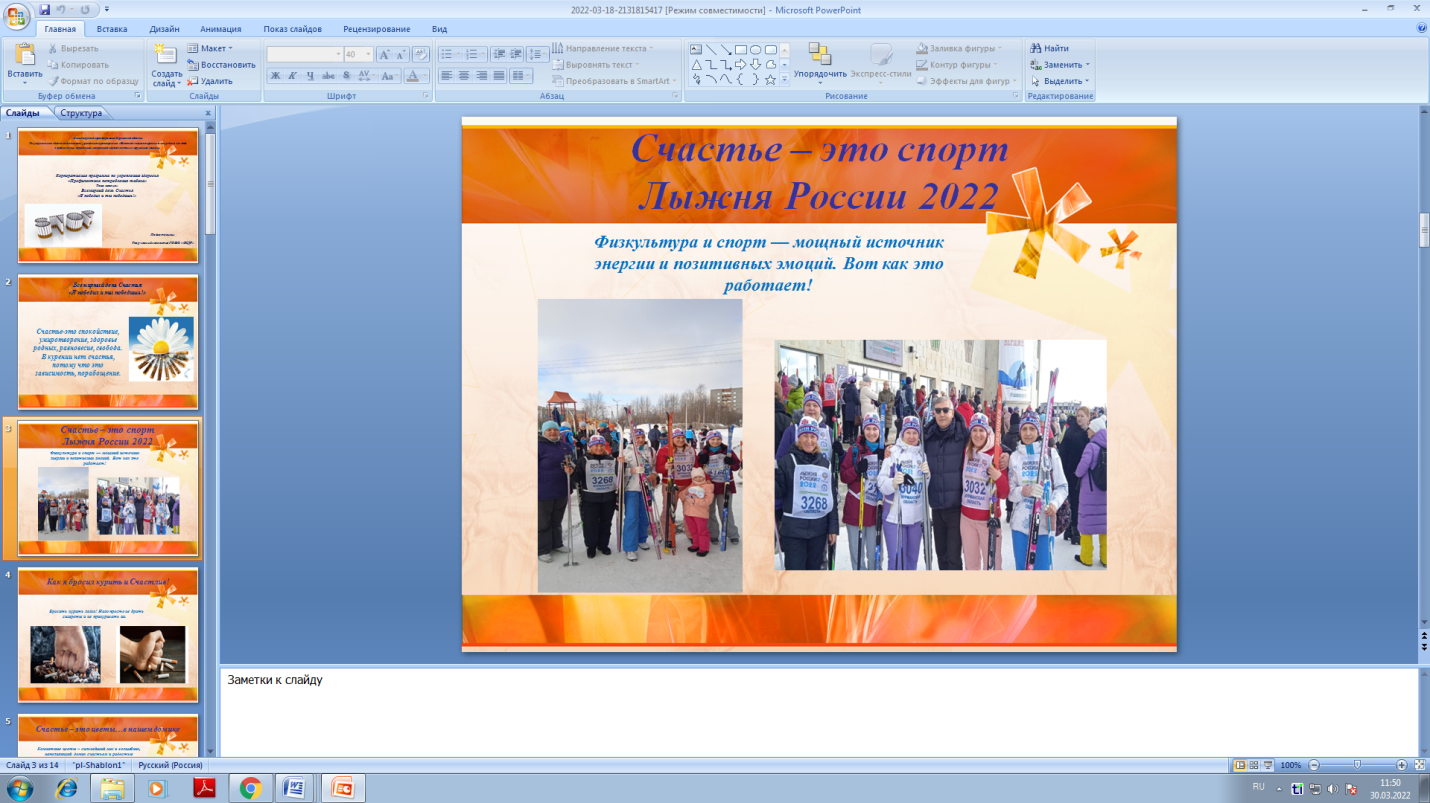 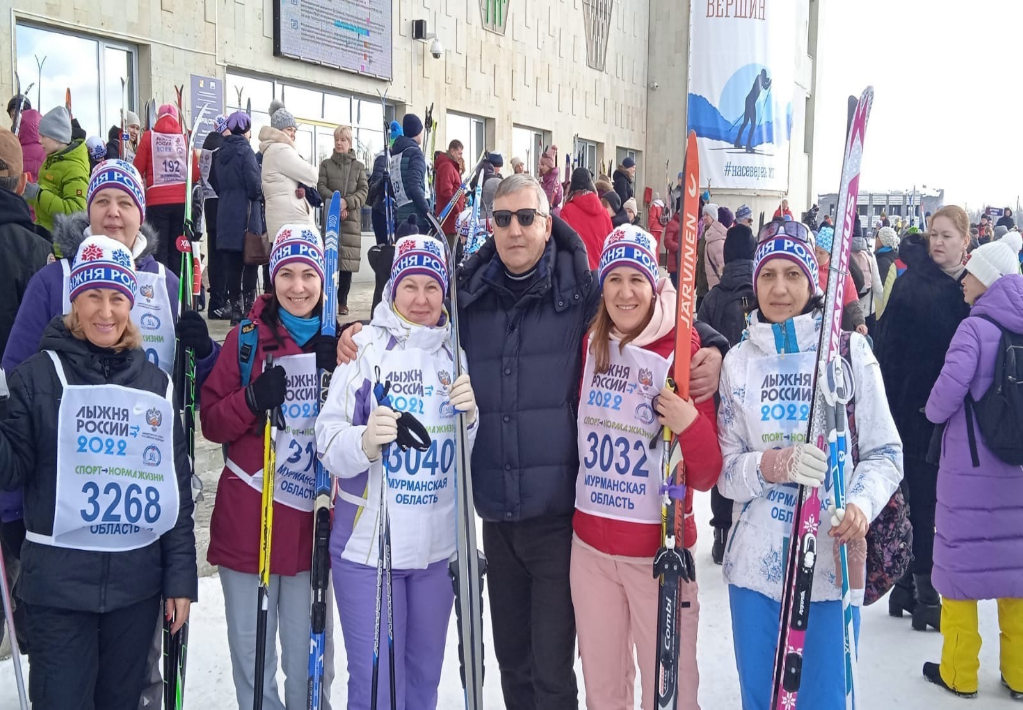 Для сотрудников учреждения организована и проведена акция, в рамках Всемирного дня здоровья «Сигарету убери, лучше с ЗОЖ дружи»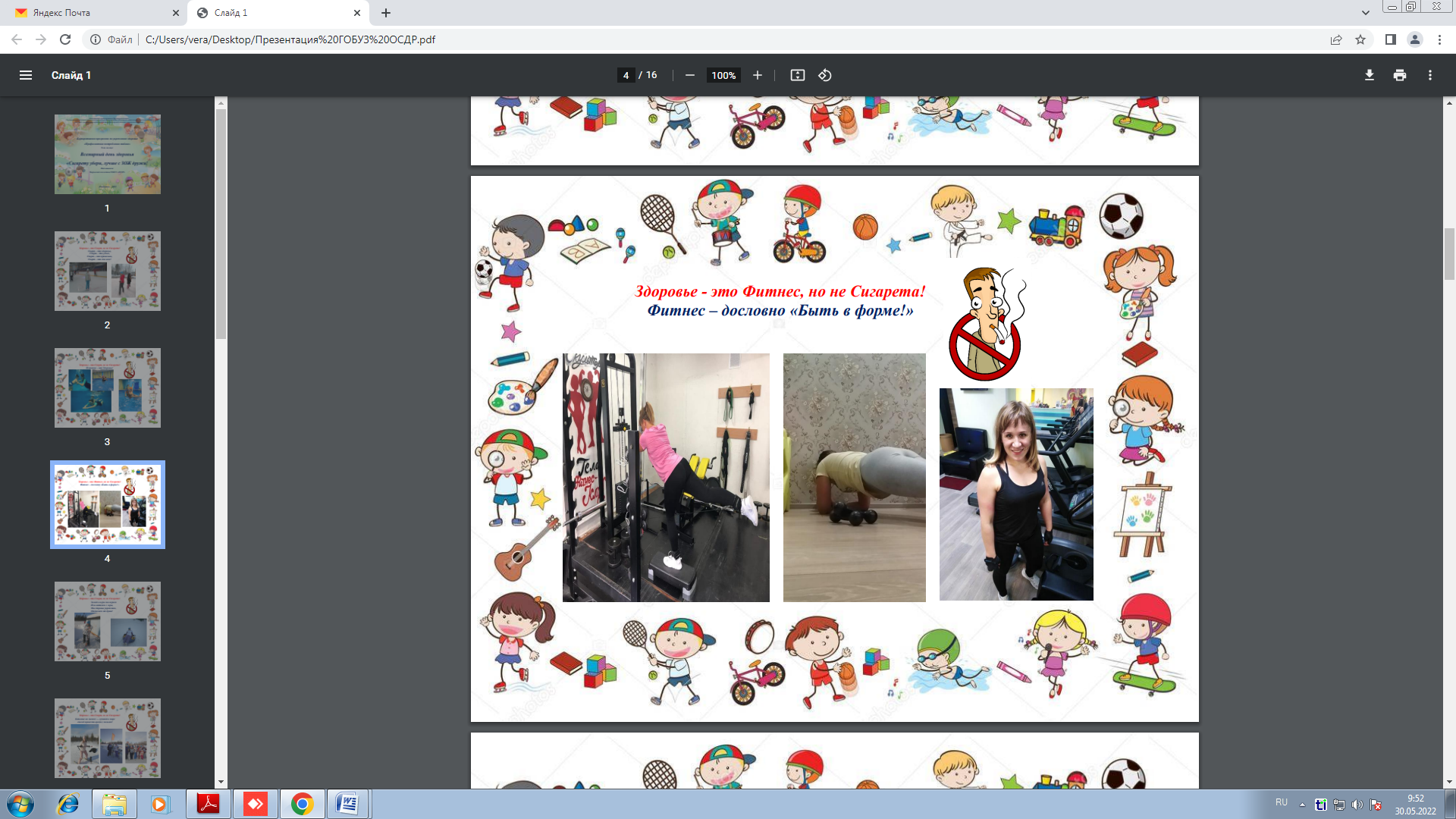 Проведен конкурс рисунков «Город Некурийск»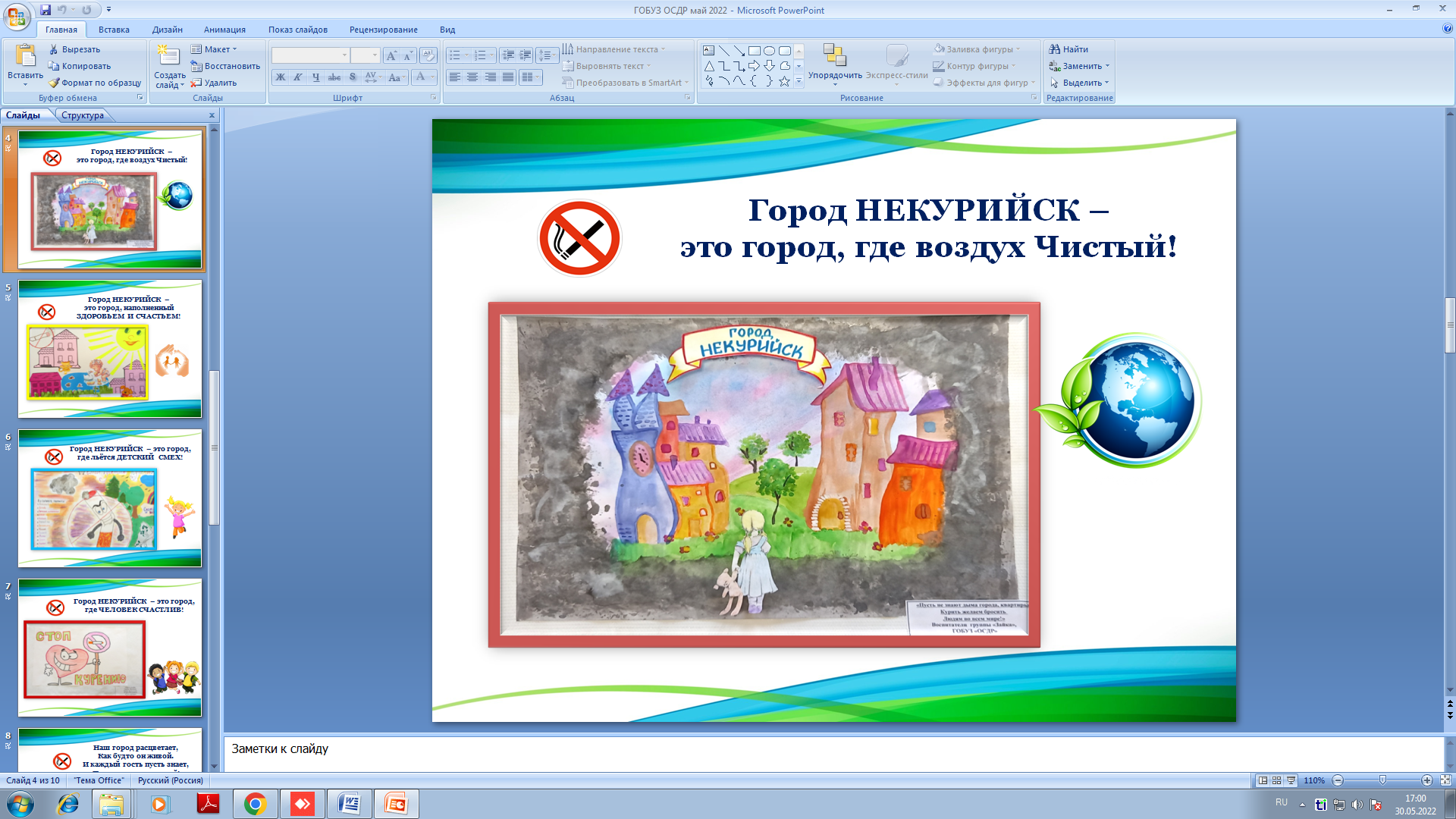 